Тема 7. ОСНОВНЕ РІВНЯННЯ ДИНАМІКИ ОБЕРТАЛЬНОГО РУХУ. МОМЕНТ ІМПУЛЬСУ. ЗАКОН ЗБЕРЕЖЕННЯ МОМЕНТУ ІМПУЛЬСУ.Основнi формули.Основне рівняння  динаміки обертального руху твердого тіла відносно нерухомої осі: де  J  - момент інерції тіла,  w та  – кутова швидкість та кутове прискорення.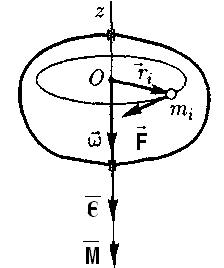 Моментом імпульсу  матеріальної точки А відносно нерухомої точки О зветься фізична величина, яка знаходиться як векторний добуток:
L = [rp] = [r, mv],
де г - радіус-вектор, проведений з точки О в точку А; р = mv - імпульс матеріальної точки ( див.рис.); L - вектор моменту імпульсу.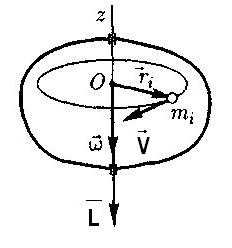 Напрям вектору моменту імпульсу    L   при обертання тіла за часовою стрілкою.Приклад 1. Маховик, момент iнерцiї якого 245  обертається, роблячи 20 об/с. Через хвилину після того, як на нього перестав діяти обертовий момент, він зупинився. Знайти: 1) момент сил тертя; 2)число обертів, якi зробив маховик до зупинки.Розв’язокОбертальний рух маховика проходить тiльки пiд дiєю моменту сил тертя i є рiвносповільненим. Запишемо для нього основний закон динамiки обертального руху..(1)Кутове прискорення зручно знайти з формули:.(2)Пiдставивши  b   з формули (1) в формулу (2) i врахувавши, що , маємо:За означенням ,тому:.Перевiримо розмiрнiсть:.Проводимо обчислення:.Кількість обертiв знайдемо за формулою:,де j -кутовий шлях, здiйснений маховиком за час t..Враховуючи це, знаходимо число обертiв:.Обчислення проводимо самостійно :.Вiдповiдь:.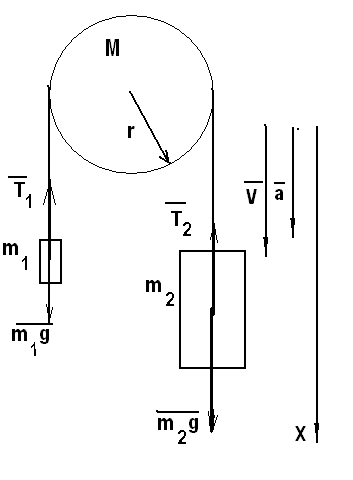 Класична задача на застосування законів динаміки поступального та обертового рухів. Розв’язка задачі  іде відповідно до правила, що ми з вами використовували при аналізі задач на закону Ньютона.Записуємо векторні рівняння руху кожного тіла ( у нас рухається 3 маси).де  J  - момент інерції барабану, маса якого розподілена по всьому диску, -  кутове прискорення.Відповідно плану пошуку розв’язок задач на закони динаміки вводимо в розгляд координатну вісь  «Х», що спрямована по напрямку руху тіл.Тоді можна отримати скалярну форму рівнянь:Момент інерції  твердого тіла маса, що має форму диска, може буди розраховано за виразом з табл. відповідних формул для цього параметру. Обираємо тверде тіло -  тонкостінний циліндр (диск) :Моменти сил, що діють в системі неважко зв’язати з силами та з координатами їх прикладення. Це робиться відповідно формулам для означення моменту сили: Відповідно до нашої задачі ця формула записується в вигляді:Кутове прискорення маховика можна зв’язати з його лінійним прискоренням    а  .   Формула такого зв’язку має вигляд:Якщо підставити всі наведені вирази до вхідної системи рівнянь , то можна отримати систему з трьох рівнянь з трьома шуканими змінними. Ці змінні: сили натягу нитки    Тi та лінійне прискорення   а. Спробуйте розв’язати систему рівнянь самостійно. Рекомендації. Починайте з 3-го рівняння. Після скорочення на радіус: Та система має вигляд:Якщо підставити величини сил   Тi   з перших двох рівнянь в трете: можна отримати рівняння для прискорення:Вирази для сил натягу нитки знайдіть самостійно з перших двох рівнянь вхідної системи рівнянь.Розрахунки шуканих параметрів виконайте самостійно та порівняйте отримані величини з типовими.Для обговорення та самостійної роботи:  Тонкий стержень довжиною  і масою  обертається навколо осі, яка проходить через середину стержня перпендикулярно його осі. Рівняння руху стержня , де , . Знайти обертовий момент М в момент часу .Розв’язуйте задачи, що надано в самостійній роботі. Якщо виникають питання, зв’язуйтеся зі мною за адресою. Моя  E-mail     moskvinpavel56@gmail.comМ